Информационен ден по Оперативна програма„Иновации и конкурентоспособност" 2014-2020.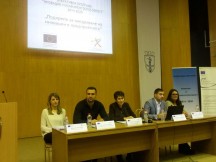 На 12.02.2016г. в Пленарна зала на Община Русе Главна дирекция „Европейски фондове за конкурентоспособност", организира информационна кампания за представяне на процедура „Подкрепа за внедряване на иновации в предприятията" и „Подкрепа за разработване на иновации от стартиращи предприятия" по Оперативна програма „Иновации и конкурентноспособност" 2014-2020.  Срещата беше официално открита от зам. - министър Даниела Везиева.Процедура „Подкрепа за внедряване на иновации в предприятията" е насочена към предприятия с най-малко три приключили финансови години и по нея може да се кандидатства с проекти за внедряване в производството или за реализация на иновативен продукт, или внедряване на процес, включително собствена иновативна разработка. Процедурата е фокусирана върху подкрепа на българските предприятия за повишаване на иновационната дейност в тематичните области на Иновационната стратегия за интелигентна специализация, като изпълнението на проектите, подкрепени по процедурата, следва да води до пазарна реализация на продукт. Минималният размер на безвъзмездната финансова помощ  е 100 000 лева, а максималният - 1 милион лева за микро, малки и средни предприятия и до 1,5 милиона лева - за големи предприятияа.Крайният срок за подаване на проектните предложения е 4 април 2016г.Процедура „Подкрепа за разработване на иновации от стартиращи предприятия" е предвидена за предприятия с по-малко от три приключили финансови години. По нея може да се кандидатства с проекти за разработване на иновативни продукти или процеси, включително тяхното тестване, създаване на прототипи и пилотни линии, както и защита на интелектуалната собственост. Проектите могат да са свързани с участие в представяне на новите продукти или процеси. Минималната помощ по проект е 50 000 лева, а максималната - 391 166 лева. Крайният срок за кандидатстване е 5 май 2016г.
Допълнителна информация е публикувана на интернет страницата на Управляващия орган: www.opcompetitiveness.bg.Презентациите, направени от експертите: Presentation_Innovation_Infodays_Final.pptx 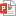 Presentation_Startups_Infodays_08-02-2016.pptx